Announcements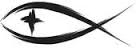 Meetings & EventsWednesday, November 30th									Advent Service 7pmWednesday, November 30th									Council after WorshipThursday, December 1st											Decorate the Church 10amWednesday, December 7th										Advent Service 7pmPLEASE LEAVE ATTENDANCE SHEETS	Please remember to fill out the attendance sheet you will find in your bulletin and leave it on the pew when you leave today.  Even if you don’t use the attendance sheet, please leave it on the pew and the elders will collect them after the service.  The blank sheets will be reused.ADVENT DEVOTION BOOKLETS	We have some Advent devotion booklets from Lutheran Hour Ministries on the ledge by the door.  Help yourself to a copy for your weekly devotional use this season.SUNDAY BIBLE STUDY CONTINUES	We are continuing our Sunday Morning Bible Study on the Separation of Church and State following worship today.  Please join us.DECORATING THE CHURCH	We will be decorating the church for the Advent/Christmas season on Thursday, December 1st at 10:00am.  We will be putting up the Christmas tree, decorating it and getting the other greenery up.  If you can help in this process, we would love to have your assistance as many hands make light the work.POINSETTIA SALE ENDS TODAY	Trinity Lutheran School is again holding a PTL fundraiser for the school by selling poinsettia and Christmas cactus plants for Christmas.  Please check out the order forms on the ledge by the door for the details.  You can give the completed order form with your check (payable to Trinity Lutheran School PTL) to either Scott or Jessica.  Orders need to be placed TODAY so the plants get here by November 30th.DONUTS FOR SLEIGHBELL PARADE	We are coming up on our last donut event of the season as we plan to attend Manistee’s Sleighbell Parade this Saturday, December 3rd.  One last time, we ask for your assistance to help make this a successful event.  We will be making donuts and getting about half of them coated with cinnamon sugar in the fellowship hall on Friday, December 2nd.  On Saturday, we will be in Manistee at the corner of River St. and Oak St. from roughly Noon until 8pm.  If you can help either Friday or Saturday, please sign up on the sheets by the door.LUTHERAN WITNESS RENEWAL TIME	It’s time to renew or begin your subscription to the Lutheran Witness magazine, the official news source of the LCMS.  It’s published 11 times a year and provides stories and information on ministry life throughout Synodical congregations.  You can get your subscription for just $12.00 (payable to Trinity Lutheran Church).  We will send all the orders to the District Office and you will begin receiving your subscription in January.  Please order by Sunday, December 11th to receive this rate.CHILDREN’S CHRISTMAS MARKET	Trinity Lutheran School will be hosting a Christmas Market for their students on Friday, December 16th.  Students will be able to wrap gifts for family members for Christmas.  We are looking for donations of new or gently used household/decorative items (candles/holders, picture frames, pot holders, dish towels, etc.), books, or toys that could be used in the market.  We are also looking for gift bags, tissue paper, and gift tags.  Items can be placed in the Christmas Market box in the back of the church through Sunday, December 11th.  Thank you for your support of Lutheran education!LESSONS & CAROLS NEXT SUNDAY	Trinity Manistee will be holding their Lessons & Carol service on Sunday, December 4th at 3:00pm.  The Advent and Christmas story will be shared through word and song.  Following the service, there will be a dessert social in the parish hall.  All are welcome to join in this Sleighbell Christmas weekend event.THRIVENT FINANCIAL SEMINAR	Trinity Arcadia is hosting a Thrivent financial seminar entitled “Multiply Your Giving” on Thursday, December 1st at 6:30pm.  Thrivent representative Josh Sprunger will be there to explain how Thrivent can help your church and other non-profits.SERVING THIS MONTH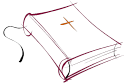 Greeters: Becky KlineAltar Guild: Rodney & Jerilyn SchimkeSERVING TODAY						SERVING NEXT WEEK 12/4/2022Pastor:  Rev. Jacob Sherry				Pastor:  Rev. Jacob SherryElder:  Ted Bromley						Elder:  Steve MyersAccomp:  William Bankstahl				Accomp:  William BankstahlAcolyte:  Aleah Blackmore				Acolyte:  Connor LeSargeReader:  Pastor								Reader:  PastorATTENDANCE: 11/20/2022WORSHIP: 53							BIBLE STUDY: 8FIRST FRUITS TRACKER WEEK ENDING:  11/20/2022Offering Receipts:		$2,476.00					YTD Budget Receipts:	$121,912.47Weekly Budget Needs:	$2,755.42					YTD Budget Needs:		$129,504.74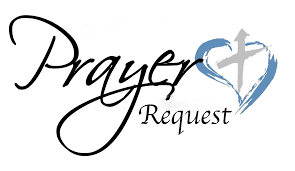 Special PrayersBill Bankstahl								Joan Malmgren						Steve SchimkeMcAnn Bradford							Rita Merkey							Phyllis SchramskiSteve Fredericks							Pam Monroe							Terri VertalkaAmelia Hosler								Jim Poellet								Karen Voigt												Shirley Poellet							Sheldon VoigtPrayers for Our MilitaryAndrew Burch, Jr., grandson of John & Loree Sprawka.Mark Granzotto with U.S. Navy in Bahrain, grandson of Rita MerkeyCarol Sprawka, daughter-in-law of John & Loree SprawkaDerek Sprawka, grandson of John & Loree SprawkaAlyssa & Trevor Eisenlohr siblings both with the U.S. Navy, friends of Janette & Fred MayIan Nelson, nephew of Jack and Pebbla NelsonTyge Nelson & family, nephew of Jack and Pebbla NelsonCapt. Tim Brandt at Madigan Medical Center, Fort Lewis, WA, son of Bruce & Debbie BrandtIf you wish to add someone’s name, please call or e-mail the church office.